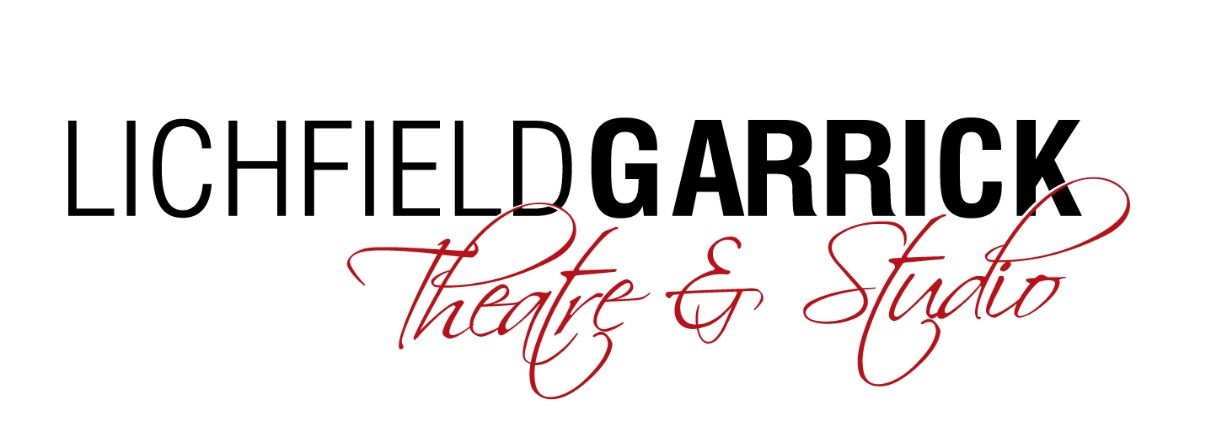 Job DescriptionPost Title:		Casual HousekeeperHours of Work: 	Casual hours per week to include evenings weekends and bank holidays.	Start time between the hours of 6am and 8am until as requiredReporting to: 	Facilities SupervisorSalary: 	National Minimum Wage/National Living Wage dependent on age.Background informationLichfield Garrick is a producing house, a receiving house, a cultural hub at the heart of the city and district of Lichfield and has a thriving community and outreach programme.  As a modern, purpose built theatre in Lichfield, the Garrick has an enviable programme of performances including drama, musicals, comedy, jazz, film and local theatre.  This year we welcomed our first community musical, The Hired Man, and have an amazing production of Sleeping Beauty planned for pantomime this year, both directed by Tim Ford (Artistic Director).Post OutlineTo carry out general cleaning duties across the Lichfield Garrick site, in conjunction with other cleaning staff, in accordance with the instructions of the Facilities Supervisor.Main Duties of the post.Sweeping and mopping floorsDusting and wiping/cleaning surfacesUse of vacuum cleaner and carpet cleaning equipmentEmptying waste bins and recycle containersPolishing of windows and door furnitureCleaning of urinals, pedestal toilets and wash basinsNotify the Facilities Supervisor of any cleaning equipment defectsTo maintain a high standard of personal efficiency and dress (uniform provided)To present a positive image by wearing staff uniform, ensure it is clean and in good condition paying attention to personal hygiene and appearanceTo report any building/equipment defects to the Facilities SupervisorTo undertake other associated cleaning duties as may be determined from time to time, commensurate with the grade of postHours of work will be split Monday to Sunday as required and will occasionally be revised at short notice due to the nature of the working environment within the theatre.Prospective candidates must be able to adapt to revised hours at short notice.It is the responsibility of every member of staff to assist in presenting the Lichfield Garrick Theatre and Studio to the public as a positive, efficient and welcoming organisation.Person SpecificationEssential CriteriaDesirable CriteriaMeans of SelectionExperiencePrevious Cleaning experienceApplication Form / InterviewQualifications / Training
KnowledgeEducation to GCSE level or equivalentAwareness of HASAWCOSHHRisk AssessmentManual HandlingCustomer CareKnowledge of cleaning materialsAble to work as part of a team as requiredApplication form / qualificationsApplication form / qualificationsSpecial AttributesPrepared to wear staff uniformAbility to carry vacuum cleaners and other cleaning equipment to different floorsAbility to climb 4 flights of stairs Flexible approach to workInterview